Об установлении долгосрочных параметров регулирования для территориальных сетевых организаций, в отношении которых тарифы на услуги по передаче электрической энергии устанавливаются на основе долгосрочных параметров регулирования деятельности территориальных сетевых организаций, на период 2018 – 2022 годыМИНИСТЕРСТВО РАЗВИТИЯ КОНКУРЕНЦИИ И ЭКОНОМИКИ УЛЬЯНОВСКОЙ ОБЛАСТИП Р И К А З25 декабря 2017 г.                                                                                        № 06-626г. УльяновскОб установлении долгосрочных параметров регулированиядля территориальных сетевых организаций, в отношении которыхтарифы на услуги по передаче электрической энергии устанавливаютсяна основе долгосрочных параметров регулирования деятельноститерриториальных сетевых организаций, на период 2018 – 2022 годыВ соответствии с Федеральным законом от 26.03.2003 № 35-ФЗ
«Об электроэнергетике», постановлением Правительства Российской
Федерации от 29.12.2011 № 1178 «О ценообразовании в области регулируемых цен (тарифов) в электроэнергетике», приказом Федеральной службы
по тарифам от 17.02.2012 № 98-э «Об утверждении Методических указаний
по расчёту тарифов на услуги по передаче электрической энергии,
устанавливаемых с применением метода долгосрочной индексации
необходимой валовой выручки», на основании Положения о Министерстве
развития конкуренции и экономики Ульяновской области, утверждённого
постановлением Правительства Ульяновской области от 14.04.2014 № 8/125-П «О Министерстве развития конкуренции и экономики Ульяновской области»,
п р и к а з ы в а ю:1. Установить долгосрочные параметры регулирования для
территориальных сетевых организаций, в отношении которых тарифы
на услуги по передаче электрической энергии устанавливаются на основе
долгосрочных параметров регулирования деятельности территориальных
сетевых организаций, согласно приложению.2. Настоящий приказ вступает в силу с 01 января 2018 года.Министр                                                                                                Р.Т.ДавлятшинПРИЛОЖЕНИЕк приказу Министерстваразвития конкуренции и экономикиУльяновской областиот 25 декабря 2017 г. № 06-626Долгосрочные параметры регулирования для территориальных сетевых организаций,в отношении которых тарифы на услуги по передаче электрической энергии устанавливаютсяна основе долгосрочных параметров регулирования деятельности территориальных сетевых организацийhttp://tarif.ekonom73.ru/law/6564.html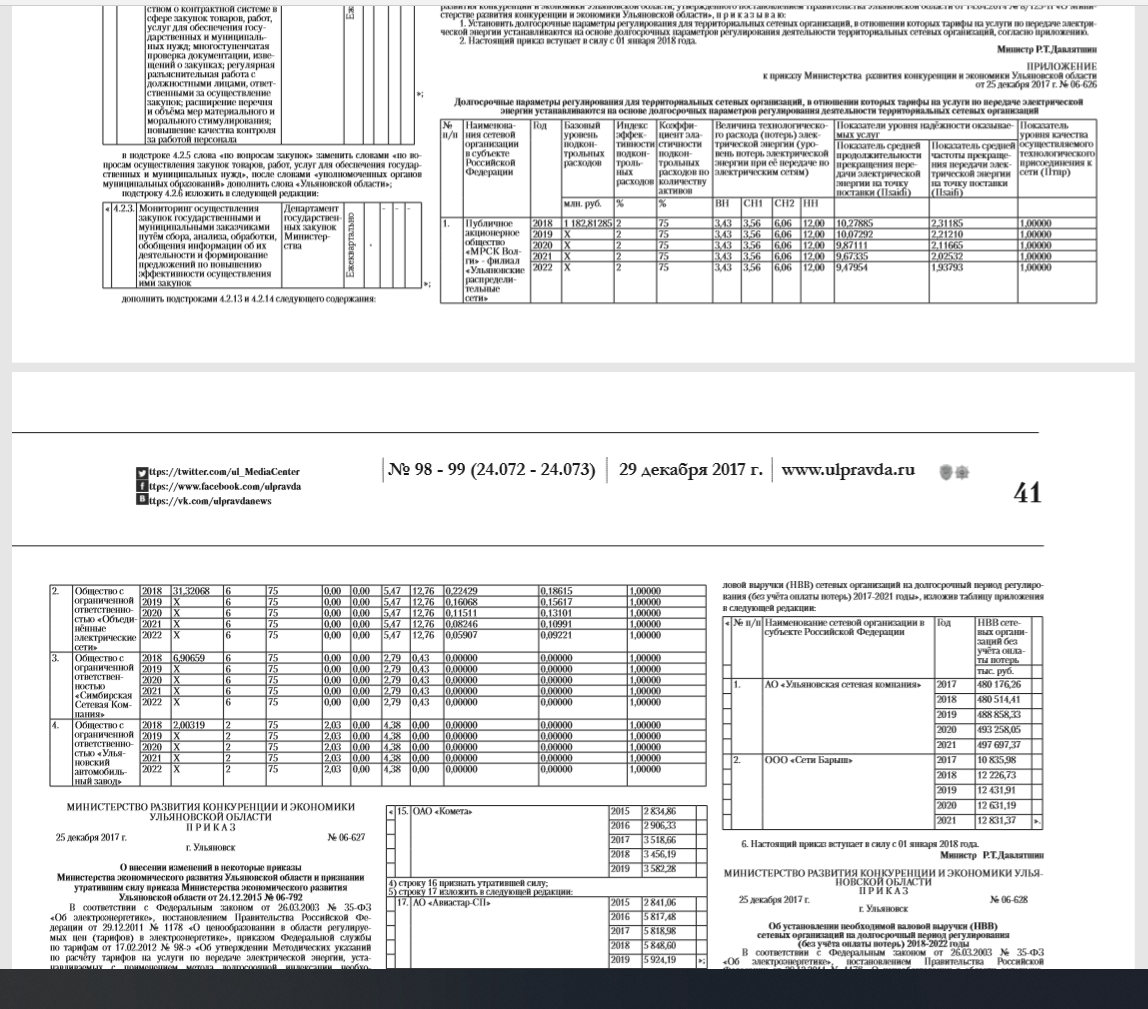 №06-626 от 25.12.2017№ п/пНаименования сетевой организации в субъекте Российской ФедерацииГодБазовый уровень подконтрольных расходовИндекс эффективности подконтрольных расходовКоэффициент эластичности подконтрольных расходов по количеству активовВеличина технологического расхода (потерь) электрической энергии (уровень потерь электрической энергии при её передаче по электрическим сетям)Величина технологического расхода (потерь) электрической энергии (уровень потерь электрической энергии при её передаче по электрическим сетям)Величина технологического расхода (потерь) электрической энергии (уровень потерь электрической энергии при её передаче по электрическим сетям)Величина технологического расхода (потерь) электрической энергии (уровень потерь электрической энергии при её передаче по электрическим сетям)Показатели уровня надёжности оказываемых услугПоказатели уровня надёжности оказываемых услугПоказатель уровня качества осуществляемого технологического присоединения к сети (Птпр)№ п/пНаименования сетевой организации в субъекте Российской ФедерацииГодБазовый уровень подконтрольных расходовИндекс эффективности подконтрольных расходовКоэффициент эластичности подконтрольных расходов по количеству активовВеличина технологического расхода (потерь) электрической энергии (уровень потерь электрической энергии при её передаче по электрическим сетям)Величина технологического расхода (потерь) электрической энергии (уровень потерь электрической энергии при её передаче по электрическим сетям)Величина технологического расхода (потерь) электрической энергии (уровень потерь электрической энергии при её передаче по электрическим сетям)Величина технологического расхода (потерь) электрической энергии (уровень потерь электрической энергии при её передаче по электрическим сетям)Показатель средней продолжительности прекращения передачи электрической энергии на точку поставки (Пsaidi)Показатель средней частоты прекращения передачи электрической энергии на точку поставки (Пsaifi)Показатель уровня качества осуществляемого технологического присоединения к сети (Птпр)№ п/пНаименования сетевой организации в субъекте Российской ФедерацииГодмлн. руб.%%ВНСН1СН2НН123456789101112131.Публичное акционерное общество «МРСК Волги» – филиал 
«Ульяновские 
распределительные
сети»20181 182,812852753,433,566,0612,0010,278852,311851,000001.Публичное акционерное общество «МРСК Волги» – филиал 
«Ульяновские 
распределительные
сети»2019Х2753,433,566,0612,0010,072922,212101,000001.Публичное акционерное общество «МРСК Волги» – филиал 
«Ульяновские 
распределительные
сети»2020Х2753,433,566,0612,009,871112,116651,000001.Публичное акционерное общество «МРСК Волги» – филиал 
«Ульяновские 
распределительные
сети»2021Х2753,433,566,0612,009,673352,025321,000001.Публичное акционерное общество «МРСК Волги» – филиал 
«Ульяновские 
распределительные
сети»2022Х2753,433,566,0612,009,479541,937931,00000123456789101112132.Общество с 
ограниченной 
ответственностью «Объединённые 
электрические сети»201831,320686750,000,005,4712,760,224290,186151,000002.Общество с 
ограниченной 
ответственностью «Объединённые 
электрические сети»2019Х6750,000,005,4712,760,160680,156171,000002.Общество с 
ограниченной 
ответственностью «Объединённые 
электрические сети»2020Х6750,000,005,4712,760,115110,131011,000002.Общество с 
ограниченной 
ответственностью «Объединённые 
электрические сети»2021Х6750,000,005,4712,760,082460,109911,000002.Общество с 
ограниченной 
ответственностью «Объединённые 
электрические сети»2022Х6750,000,005,4712,760,059070,092211,000003.Общество с 
ограниченной 
ответственностью «Симбирская Сетевая Компания»20186,906596750,000,002,790,430,000000,000001,000003.Общество с 
ограниченной 
ответственностью «Симбирская Сетевая Компания»2019Х6750,000,002,790,430,000000,000001,000003.Общество с 
ограниченной 
ответственностью «Симбирская Сетевая Компания»2020Х6750,000,002,790,430,000000,000001,000003.Общество с 
ограниченной 
ответственностью «Симбирская Сетевая Компания»2021Х6750,000,002,790,430,000000,000001,000003.Общество с 
ограниченной 
ответственностью «Симбирская Сетевая Компания»2022Х6750,000,002,790,430,000000,000001,000004.Общество с 
ограниченной 
ответственностью «Ульяновский 
автомобильный завод»20182,003192752,030,004,380,000,000000,000001,000004.Общество с 
ограниченной 
ответственностью «Ульяновский 
автомобильный завод»2019Х2752,030,004,380,000,000000,000001,000004.Общество с 
ограниченной 
ответственностью «Ульяновский 
автомобильный завод»2020Х2752,030,004,380,000,000000,000001,000004.Общество с 
ограниченной 
ответственностью «Ульяновский 
автомобильный завод»2021Х2752,030,004,380,000,000000,000001,000004.Общество с 
ограниченной 
ответственностью «Ульяновский 
автомобильный завод»2022Х2752,030,004,380,000,000000,000001,00000